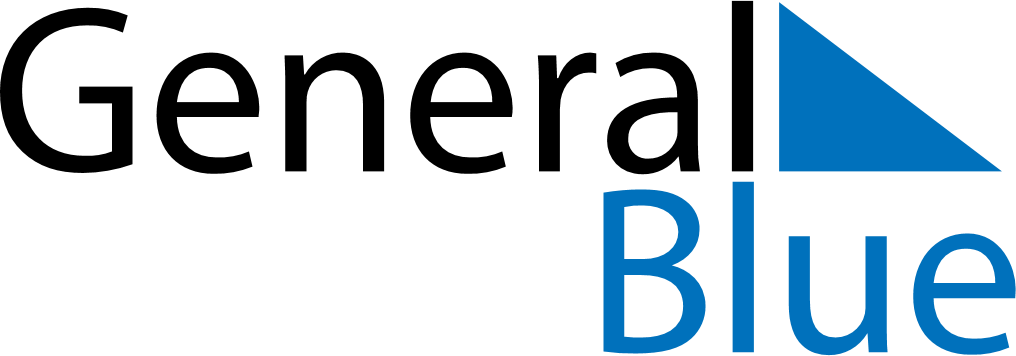 June 2029June 2029June 2029June 2029LuxembourgLuxembourgLuxembourgMondayTuesdayWednesdayThursdayFridaySaturdaySaturdaySunday122345678991011121314151616171819202122232324National HolidayNational Holiday25262728293030